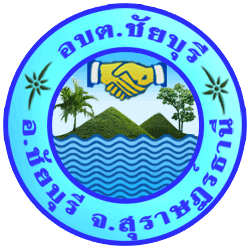 การขออนุญาตก่อสร้างรื้อถอนดัดแปลงอาคารตามพระราชบัญญัติควบคุมอาคารพ.ศ.2522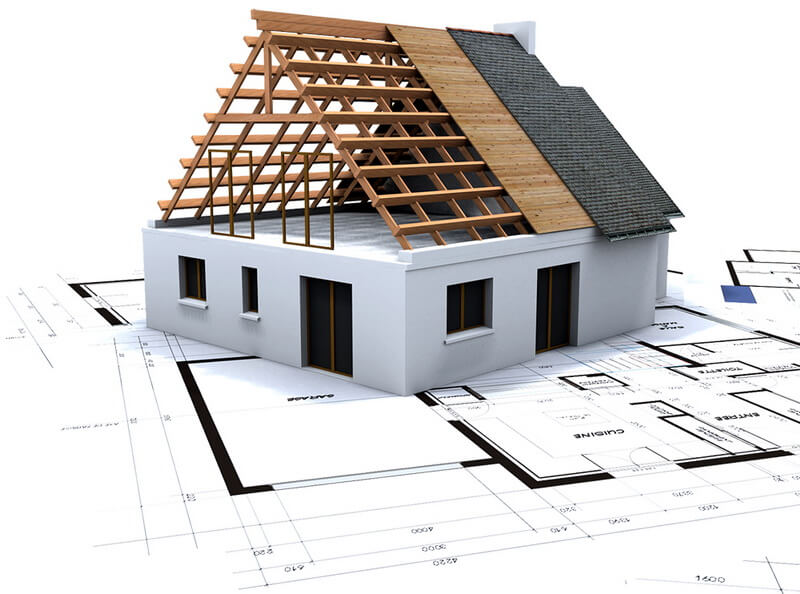 กองช่างองค์การบริหารส่วนตำบลชัยบุรีวันทำการ วันจันทร์ – วันศุกร์(ยกเว้นวันหยุดราชการกำหนด) โทรศัพท์ 0-7736-7321 ต่อ 105เวลา 08.30 – 12.00 และ 13.00 – 16.30หลักเกณฑ์วิธีการและเงื่อนไขในการยื่นคำร้องอาคารตามกฎหมายควบคุมอาคาร ตึก บ้านเรือน โรงแพ คลังสินค้า สำนักงาน และที่สร้างขึ้นอย่างอื่น ซึ่งบุคคลอาจเข้ามาอยู่หรือเข้าใช้สอยได้ หรือสิ่งที่สร้างขึ้นอื่น อย่างอื่น เพื่อใช้เป็นที่ชุมนุมของประชาชน เขื่อน สะพาน อุโมงค์    ท่อหรือทางระบายน้ำ รั้ว กำแพง หรือประตู ที่สร้างติดต่อหรือใกล้เคียงกับที่สาธารณะ ที่สร้างให้บุคคลทั่วไปใช้สอย ป้าย หรือสิ่งที่สร้างสำหรับติด หรือตั้งป้าย ที่ติดหรือที่ตั้งไว้เหนือที่สาธารณะและมีขนาดเกิน 1 ตารางเมตร หรือน้ำหนักรวมทั้งโครงสร้างเกิน 10 กิโลกรัม หรือตั้งไว้ในระยะห่างจากที่สาธารณะ ซึ่งเมื่อวัดในทางราบแล้ว            มีระยะห่างจากที่สาธารณะ น้อยกว่าความสูงของป้าย      เมื่อวัดจากพื้นดิน และมีขนาด หรือน้ำหนักเกินกว่าที่กฎกระทรวงทั้งนี้ ให้หมายความรวมถึงส่วนต่างๆของอาคาร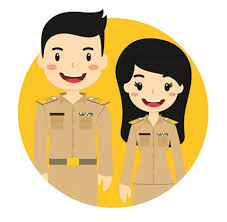 ขั้นตอนการขออนุญาตก่อสร้างรื้อถอน ดัดแปลงอาคาร(รวมระยะการดำเนินงาน 45 วัน)เอกสารหลักฐานประกอบ1. คำขออนุญาตก่อสร้าง ดัดแปลง รื้อถอนอาคาร              ใบ (ข.1) 1ชุด2. สำเนาบัตรประจำตัว และทะเบียนบ้าน ของผู้ขออนุญาต 1 ชุด3. สำเนาภาพถ่ายโฉนดที่ดินของอาคารที่ขออนุญาต 1 ชุด (เท่าฉบับจริง)4. หนังสือยินยอมให้ก่อสร้างในอาคารที่ดิน 1 ชุด          (กรณีก่อสร้างในที่ดินผู้อื่น)5. หนังสือยินยอมให้ก่อสร้างชิดแนวเขตที่ดินจากเจ้าของที่ดินข้างเคียง 1 ชุด (กรณีก่อสร้างชิดแนวเขตที่ดินผู้อื่น)6. หนังสือรับรองของผู้ประกอบวิชาชีพ วิศวกรรมผู้ทำรายการคำนวณ 1 ชุด (กรณีที่อาคารมีขนาดอยู่ในประเภทวิชาชีพวิศวกรรม หรือสถาปัตยกรรมควบคุมแล้วแต่กรณีพร้อมภาพถ่ายใบอนุญาต)7. หนังสือรับรองของผู้ประกอบวิชาชีพสถาปัตยกรรม    ผู้ทำการออกแบบ 1 ชุด8. หนังสือแสดงความยินยอมของวิศวกรผู้ควบคุมงาน    (แบบ น.4) 1 ชุด9. หนังสือยินยอมของสถาปนิกผู้ควบคุมงาน (น.4) 1 ชุด10.ใบอนุญาตผู้ประกอบวิชาชีพวิศวกรรมควบคุม 1 ชุด11. ใบอนุญาตผู้ประกอบวิชาชีพสถาปัตยกรรมควบคุม      1 ชุด12. รายการประกอบแบบ แบบแปลน แผนผังบริเวณก่อสร้าง 3 ชุด13. รายการคำนวณ 1 ชุด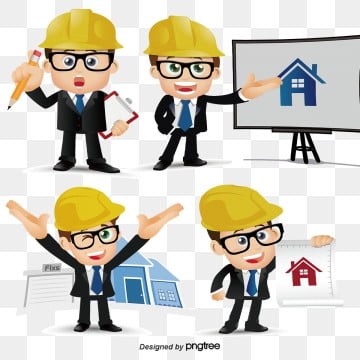 เอกสารเพิ่มเติมกรณีมอบอำนาจหรือนิติบุคคลหนังสือมอบอำนาจ 1 ชุด (ปิดอากรแสตมป์ 30 บาท)สำเนาบัตรประจำตัวประชาชนผู้รับมอบ 1 ชุดหนังสือยินยอมให้ปลูกสร้างในที่ดิน 1 ชุดหนังสือรับรองการจดทะเบียนบริษัท 1 ชุดค่าธรรมเนียมการออกใบอนุญาตต่างๆ ดังนี้1. ใบอนุญาตก่อสร้าง	 		ฉบับละ 20 บาท2.ใบอนุญาตดัดแปลง 		ฉบับละ 10 บาท3.ใบอนุญาตรื้อถอน 			ฉบับละ 10 บาท4.ใบอนุญาตเคลื่อนย้าย 		ฉบับละ 20 บาท5.ใบอนุญาตเปลี่ยนการใช้ 		ฉบับละ 20 บาท6.ใบรับรอง 				ฉบับละ 10 บาท7.ใบแทนใบอนุญาตหรือใบแทนใบรับรอง ฉบับละ 5 บาทค่าธรรมเนียมการต่ออายุใบอนุญาตต่างๆ ดังนี้1.ใบอนุญาตก่อสร้าง 			ฉบับละ 20 บาท2.ใบอนุญาตดัดแปลง 		ฉบับละ 10 บาท3.ใบอนุญาตรื้อถอน 			ฉบับละ 10 บาท4.ใบอนุญาตเคลื่อนย้าย		ฉบับละ 10 บาทหมายเหตุ ค่าตรวจสอบแบบ แล้วแต่ขนาด พื้นที่ของอาคารก่อสร้าง